Nama        :NPM         :No Daftar :PROPOSAL SKRIPSI		Bandar Lampung, …….,       2018		Penerima		Hj. Suslina, M.Ag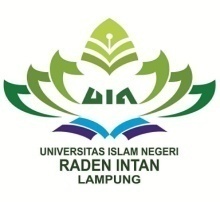 KEMENTERIAN AGAMAUNIVERSITAS ISLAM NEGERI RADEN INTAN LAMPUNGFAKULTAS DAKWAH DAN ILMU KOMUNIKASIPRODI MANAJEMEN DAKWAHAlamat     :  Jl. Let. Kol. Hi. Endro Suratmin  Sukarame  I  Telp.  (0721)  703289  Bandar  Lampung  35131Alamat     :  Jl. Let. Kol. Hi. Endro Suratmin  Sukarame  I  Telp.  (0721)  703289  Bandar  Lampung  35131NoBERKASKET1Fotokopi KTM (Menunjukan KTM asli)2Fotokopi kwitansi SPP berjalan(menunjukan SPP asli)3Asli surat keterangan hasil sidang judul (SK)4Asli surat persetujuan dosen Pembimbing Akademik (5 rangkap)5Asli surat penyataan bersedia sebagai tempat objek penelitian 6Proposal skripsi (5 rangkap)7Map amplop cokelat sebanyak (5 buah)8Bukti Hadir Seminar Proposal (10 Kali)9Mengisi buku pendaftaran seminar proposal skripsi